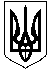 ОЛЕКСАНДРІЙСЬКА РАЙОННА ДЕРЖАВНА АДМІНІСТРАЦІЯКІРОВОГРАДСЬКОЇ ОБЛАСТІВІДДІЛ ОСВІТИНАКАЗвід   16.05.2018  року						             №  222м. ОлександріяПро пріоритетні заходи щодо зміцненнянаціональної єдності та консолідаціїУкраїнського суспільства, підтримки ініціатив громадськості у цій сфері	На виконання розпорядження голови Олександрійської райдержадміністрації від 08.05.2018 року № 218-р та з метою  популяризації заходів, спрямованих на зміцнення національної єдності, та духовно-культурної спадщини Українського народу, утвердження патріотизму, відновлення і збереження національної пам’яті, розвитку національної свідомостіНАКАЗУЮ:Затвердити план заходів щодо зміцнення національної єдності та консолідації українського суспільства, підтримки ініціатив громадськості у цій сфері (додається).Керівникам закладів загальної середньої освіти  забезпечити проведення заходів на належному рівні та інформувати відділ освіти Олександрійської райдержадміністрації  до 15 числа останнього місяця кварталу.Контроль за виконанням даного наказу покласти на головного спеціаліста відділу освіти Михайленко С.Л.    Начальник відділу освіти                                   О. Полтавець ПЛАН ЗАХОДІВ щодо зміцнення національної єдності та консолідації українського суспільства, підтримки ініціатив громадськості у цій сфері1.Забезпечити  проведення заходів національно-патріотичного змісту, у тому числі спрямованих на утвердження національно-патріотичної свідомості дітей і молоді, ушанування героїв боротьби Українського народу за незалежність та територіальну цілісність, популяризацію національної та духовно-культурної спадщини за участю учасників антитерористичної операції в Донецькій і Луганській областях, волонтерів, внутрішньо переміщених осіб.                                      ЗЗСО, постійно2.Організувати проведення бесід, годин пам’яті, засідань за круглим столом, зустрічей дітей та молоді з ветеранами війни, борцями за незалежність України у ХХ столітті,  учасниками антитерористичної операції в Донецькій та Луганській областях, спрямованих на національно-патріотичне виховання, в закладах культури району, бібліотеках.                                      ЗЗСО, постійно3.Забезпечити проведення заходів, що популяризують культурні та національно-мистецькі традиції Українського народу, виставок в бібліотечних та музейних закладах району.                                    ЗЗСО, постійно4.Забезпечити проведення інформаційно-просвітницьких заходів, присвячених збереженню національної пам’яті Українського народу, популяризації історичного минулого для зміцнення національної єдності та консолідації українського суспільства, у закладах культури та освіти району.                                      ЗЗСО, постійно5.Організувати проведення серед учнів, студентів конкурсів робіт, присвячених темам звитяг Українського народу у боротьбі за волю і незалежність, історії державних символів України, національно-патріотичного виховання.                                       ЗЗСО, постійно6.Розширювати сфери застосування української мови як одного з найважливіших чинників національної самобутності Українського народу, гарантії його національно-державної суверенності.                                          ЗЗСО, постійно  7.Забезпечити висвітлення інформації про історію Українського народу, досягнення наших співвітчизників та їх внесок у розвиток світової цивілізації, сучасні події в Україні та про заходи, що здійснюються для зміцнення  національної єдності, консолідації українського суспільства, національно-патріотичного виховання громадян, подолання стереотипів та пропагандистських міфів, спрямованих на руйнування єдності Українського народу.			      ЗЗСО, постійно______________________ЗАТВЕРДЖЕНОНаказом відділу освіти Олександрійської райдержадміністраціївід  16.05.2018 року № 222